Diversion Route Details : -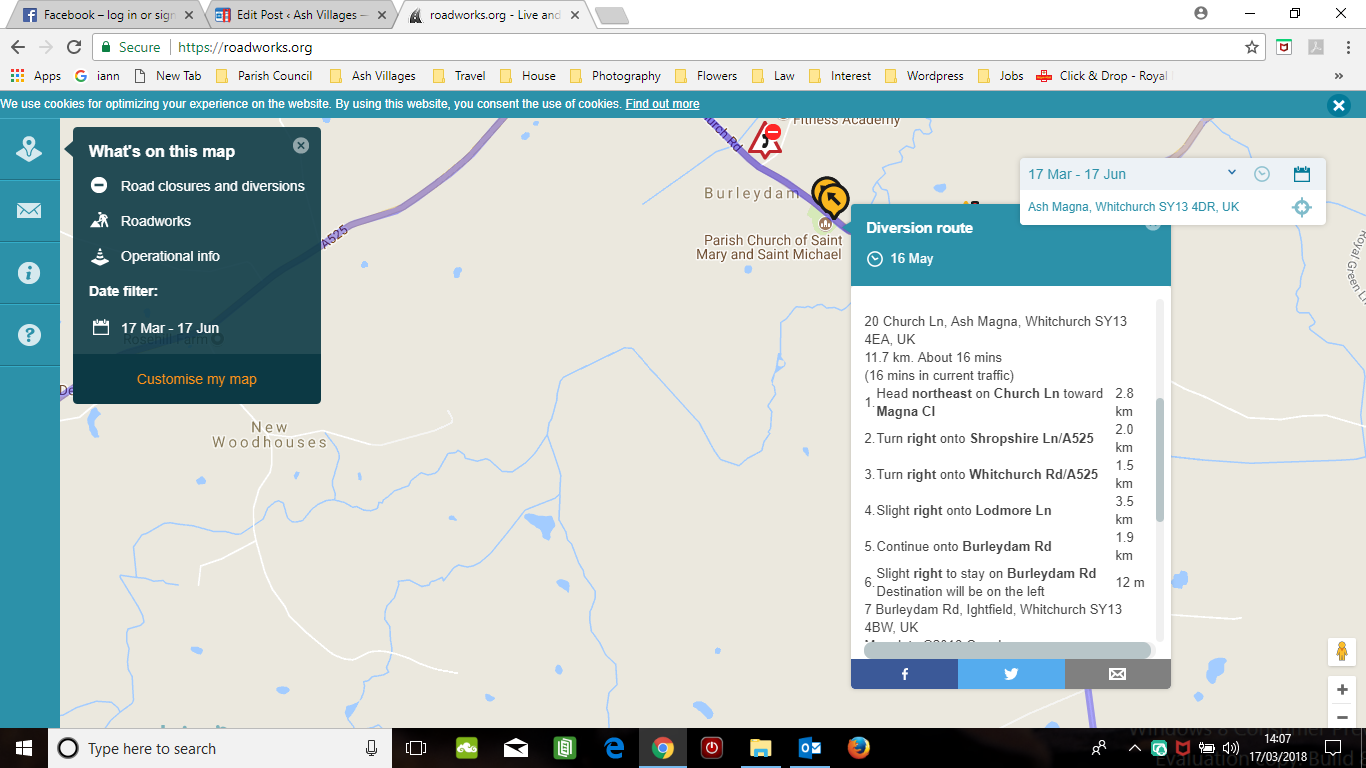 